REFERRAL FORM – MEDICAL EDUCATION TEAMAll referrals are the responsibility of the school and must come from the school with written evidence of the illness and confirmation of on-going medical intervention (part B)The case cannot be considered, by the Medical Education Team, until this form has been completed and returned by the school. The medical evidence part of the form must also be completed. (Failure to do so will lead to a delay in any possible provision of a service).The pupil needs to have had an injury, diagnosed illness or an acute episode of mental illness which prevents them from attending school beyond 15 daysInformation on this form will be shared with all professionals working with the pupil.Reason for ReferralSEN/DISABILITYDoes the pupil have an EHCPlan or Statement?       YES /NO If yes, please attach a copy.Has the school identified the pupil as having SEN?    YES / NOIf YES please tick which area of SENFor Key Stage 4 pupils please give details of any examinations likely to be taken.It is the schools responsibility to:Make arrangements for providing and marking school work:Provide a consistent key worker to lead and attend initial and subsequent review meetings regarding education arrangements.Coordinate appropriate meaningful work for the pupil to complete Arrange for feedback to be provided from school to the pupil/tutor for work completed as appropriate.Facilitate re-integration support as appropriateParental Agreement to share Medical Information  I give my permission for health professionals working with my son/daughter to share medical information with educational professionals by completing part B of this form.Signed……………………………………………………. Date……………..Referral made byMedical Information (Part B)It is the school’s responsibility to ensure that Part B of this form is sent for completion by the Medical Professional supporting a referral by school. To be returned to the school on completion. The school will then send the completed referral to: Medical Education Team, Business Support Officer, Tarvin Centre, Meadow Close, Tarvin, Chester CH3 8LY.  (PLEASE NOTE)     Medical EvidencePart B of this form must be sent for completion to the appropriate health professional: Consultant Paediatrician, Adolescent Psychiatrist, Consultant Child Psychiatrist or Hospital Consultant.  GP evidence alone cannot be accepted. Please note that, in order for the Medical Education Team to offer a service or to continue to offer a service, there must be written evidence of ongoing medical intervention. The pupil needs to have had an injury, diagnosed illness or a diagnosis of an acute mental health episode. (These pupils should be receiving ongoing intervention from a CAMHs professional)Name of pupil .........................................................................................  D.O.B. ............................Medical Condition ………………………………………………………………………………………….Date of most recent appointment ………………………………………………………………………..Brief History of Medical Issues……………………………………………………………………………………………………………………………………………………………………………………………………………………………………………………………………………………………………………………………………………………………………………………………………………………………………Current involvement and interventions and treatment......………………………………………………..…………………………………………………………………………………………………………………..………………………………………………………………………………………………………………….………………………………………………………………………………………………………………….Future plans for medical intervention / by whom and with timescales…………………………………..…………………………………………………………………………………………………………………..…………………………………………………………………………………………………………………..…………………………………………………………………………………………………………………..Is the pupil on any medication? Please give detail………………………………………………………..…………………………………………………………………………………………………………………..Are there any issues around the safety of the pupil which ought to be known to those working with him/her?............................................................................................................................................................………………………………………………………………………………………………………………….Please describe the issues which would make it difficult for this pupil to attend school in the conventional context e.g. full time?…………………………………………………………………………………………………………………..…………………………………………………………………………………………………………………..…………………………………………………………………………………………………………………..………………………………………………………………………………………………………………….Likely period of absence from school……………………………………………………………………..It is my professional opinion that the pupil (please tick):has had an injury/operation which currently prevents them from attending school .    	  has a diagnosed illness which prevents them from attending school                 has a diagnosed illness but is able to attend school either part time or full time withadditional supportis experiencing a diagnosed acute mental health episode which prevents them from attending school (These pupils should be receiving ongoing intervention from a CAMHS professional and the CAMHS Manager should counter sign the referral)                                                     	 is experiencing mental health problems  but is able to attend school either part time or full time with additional support   								  Is this student housebound? 								YES / NOCAMHS referrals should be counter signed by the team managerCAHMS Team Manager signature………………………………………..  Date………………………..Please print name……………………………………………………………………………………………School should send the completed referral form to: Wendy Williams, Medical Education Team(Education Infrastructure – Floor 3, Nicholas House)Cheshire West and Chester Council4 Civic WayEllesmere PortCH65 0BETelephone: (01244) 972825Email Address  medicalneeds@cheshirewestandchester.gov.ukSchool MUST send copies of this form to: Parents, EWO, appropriate Consultant Community Paediatricians as below: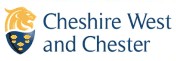 CHILDREN & YOUNG PEOPLE’S SERVICESSchool Name:School Name:School Name:School Name:School Name:Phone numberPhone numberNamed School contact for Pupil:Named School contact for Pupil:Named School contact for Pupil:Named School contact for Pupil:Named School contact for Pupil:Named School contact for Pupil:Named School contact for Pupil:Named School contact E Mail:Named School contact E Mail:Named School contactphone number:Named School contactphone number:Named School contactphone number:Named School contactphone number:Named School contactphone number:Pupil NamePupil NamePupil NamePupil NamePupil NamePupil NamePupil NameYear GroupGender:Gender:Gender:Date of BirthDate of BirthDate of BirthCurrent Attendance:(please include registration certificate)Current Attendance:(please include registration certificate)Last Day Attended:Last Day Attended:Last Day Attended:Last Day Attended:Last Day Attended:Is the pupil Looked After     YES / NOIs there a TAF      YES / NO      (We advise for all medical cases that a TAF should be offered)      Is the pupil Looked After     YES / NOIs there a TAF      YES / NO      (We advise for all medical cases that a TAF should be offered)      Is the pupil in receipt of the following:Free School                    Pupil Meals                               PremiumIs the pupil in receipt of the following:Free School                    Pupil Meals                               PremiumIs the pupil in receipt of the following:Free School                    Pupil Meals                               PremiumIs the pupil in receipt of the following:Free School                    Pupil Meals                               PremiumIs the pupil in receipt of the following:Free School                    Pupil Meals                               PremiumPupil Address:Pupil Address:Pupil Address:Pupil Address:Pupil Address:Pupil Address:GP:Name of Parent/Guardian:Name of Parent/Guardian:Name of Parent/Guardian:Tel No:Tel No:Tel No:Tel No:Email of parent:Email of parent:Email of parent:Email of parent:Email of parent:Email of parent:Email of parent:Emergency Contact:Emergency Contact:Emergency Contact:Emergency Tel:Emergency Tel:Emergency Tel:Emergency Tel:Other Agencies Involved:ESAT                    CAMHS                      PRU                          Education Welfare                             SocialYOS                      Care                           Other              Please specify………………………………Key Worker / Tel No…………………………………………………………………………………………Other Agencies Involved:ESAT                    CAMHS                      PRU                          Education Welfare                             SocialYOS                      Care                           Other              Please specify………………………………Key Worker / Tel No…………………………………………………………………………………………Other Agencies Involved:ESAT                    CAMHS                      PRU                          Education Welfare                             SocialYOS                      Care                           Other              Please specify………………………………Key Worker / Tel No…………………………………………………………………………………………Other Agencies Involved:ESAT                    CAMHS                      PRU                          Education Welfare                             SocialYOS                      Care                           Other              Please specify………………………………Key Worker / Tel No…………………………………………………………………………………………Other Agencies Involved:ESAT                    CAMHS                      PRU                          Education Welfare                             SocialYOS                      Care                           Other              Please specify………………………………Key Worker / Tel No…………………………………………………………………………………………Other Agencies Involved:ESAT                    CAMHS                      PRU                          Education Welfare                             SocialYOS                      Care                           Other              Please specify………………………………Key Worker / Tel No…………………………………………………………………………………………Other Agencies Involved:ESAT                    CAMHS                      PRU                          Education Welfare                             SocialYOS                      Care                           Other              Please specify………………………………Key Worker / Tel No…………………………………………………………………………………………Describe the Medical condition with reasons why the pupil may experience barriers to learning, participation and achievement and are not be able to attend school…………..………………………………………………………………………………………………………………….………………………………………………………………………………………………………………….…………………………………………………………………………………………………………………..List the strategies which have been explored around maintaining this pupil in school…..………………………………………………………………………………………………………………….………………………………………………………………………………………………………………….………………………………………………………………………………………………………………….Please outline the school’s plan for the continuing education of this pupil…………………………………………………………………………………………………………………………………….………………………………………………………………………………………………………………….………………………………………………………………………………………………………………….Cognition and learningCommunication and interactionSocial, Emotional/Mental HealthSensory / PhysicalSubjectExam BoardDate of ExamPredicted GradeName..................................................................................................................................................................................................................................................................................................................................................................................................................................................................................................................................................Position in schoolPosition in school........................................Telephone No.Telephone No.........................................School..................................................................................................................................................................................................................................................................................................................................................................................................................................................................................................................................................Signed..........................................................................................................................Date................................................SignedDateName & PositionContact detailsFor pupils registered with GPs in the West Cheshire CCG please send copy to:Dr Howie Isaac, Consultant Community Paediatrician & DMOKingsway Children’s CentreUniversity of Chester Kingsway CampusKingsway, Chester, CH2 2LBdmo.wcccg@nhs.netNorthwich & Winsford areas please send the forms to:Consultant Community PaediatricianWharton Primary Health Care CentreCrook LaneWinsfordCW7 3GY